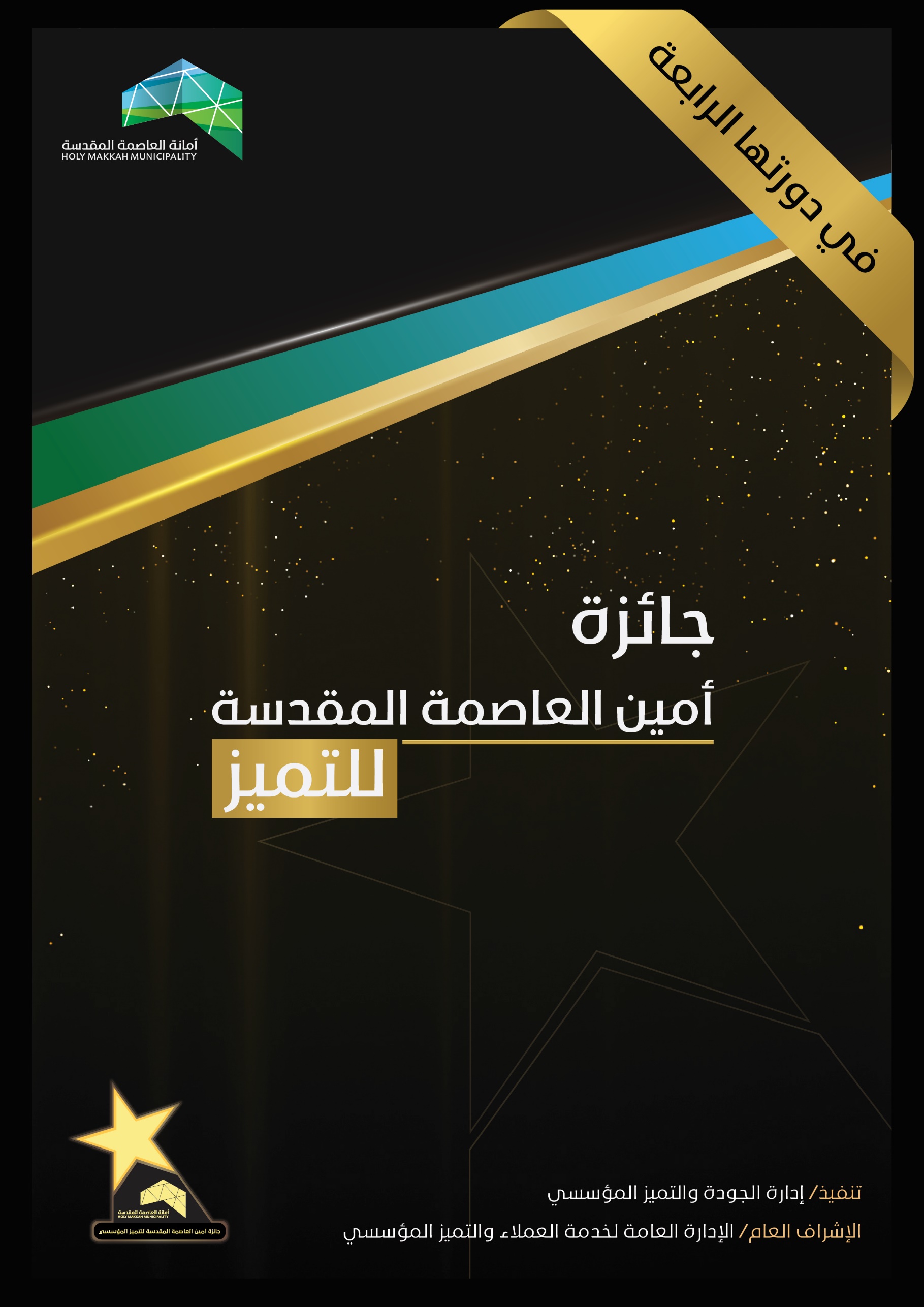 ملف مشاركة فئة المدير المتميز     المعلومات الاساسيه : اسم المشارك : رقم التليفون:البريد الإكترونى:      فئة المدير المتميز:    تهدف هذه الجائزة إلى تنمية روح التميز والمسؤولية لدى قيادات أمانة العاصمة المقدسة، والى تعزيز روح التنافسية بينهم بما يخدم مصالح الأمانة وسيتم منحها للقيادي (مدير عام / مديره عامه / مدير / مديره / رئيس بلديه/ رئيس قسم/ رئيسة قسم ) ذو المهارات والممارسات القيادة والادارية والفنية المختلفة بالإضافة الى مهارات التخطيط والتنفيذ والتي تظهر مستوى عال من الانتماء والإخلاص والتفاني في أداء مهام عملها، بالإضافة إلى المشاركة وتقديم الحلول والاقتراحات، والتطوير المهني والشخصي بشكل مستمر. 1 المعيار الاول: المؤهلات والقدرات والالمام بالمهام الوظيفيةتناسب المؤهلات العلمية والدورات التدريبية مع طبيعة الوظيفة القيادية.استخدام المهارات والمعارف المكتسبة لإنجاز العمل بكفاءة عالية.الرغبة في تطوير القدرات واكتساب المزيد من الخبرة والتدريب، والسرعة في اكتسابها.المعرفة بالوصف الوظيفي والمعرفة المهنية بطبيعة العمل، ومتطلباته.تنظيم العمل ليتمكن الزملاء من متابعة العمل من بعده أو في حال غيابه.( انظر النقاط الارشاديه بملف المعاير )تناسب المؤهلات العلمية والدورات التدريبية مع طبيعة الوظيفة القيادية.استخدام المهارات والمعارف المكتسبة لإنجاز العمل بكفاءة عالية.الرغبة في تطوير القدرات واكتساب المزيد من الخبرة والتدريب، والسرعة في اكتسابها.المعرفة بالوصف الوظيفي والمعرفة المهنية بطبيعة العمل، ومتطلباته.تنظيم العمل ليتمكن الزملاء من متابعة العمل من بعده أو في حال غيابه.( انظر النقاط الارشاديه بملف المعاير ) 2  المعيار الثاني: المهارات القياديةالمعيار الفرعي الاول: التخطيط  المعيار الفرعي الثاني: المهارات الإشرافية  المعيار الفرعي الثالث: المشاركة وتحمل المسؤوليةالمعيار الفرعي الرابع: مهارات التواصل  ( انظر النقاط الارشاديه بملف المعاير )المعيار الفرعي الاول: التخطيط  المعيار الفرعي الثاني: المهارات الإشرافية  المعيار الفرعي الثالث: المشاركة وتحمل المسؤوليةالمعيار الفرعي الرابع: مهارات التواصل  ( انظر النقاط الارشاديه بملف المعاير )3المعيار الثالث: أدارة التغير المعيار الفرعي الاول: دعم عملية التغييرالمعيار الفرعي الثاني: التطوير والتحسينالمعيار الفرعي الثالث: المبادرة والإبداع( انظر النقاط الارشاديه بملف المعاير )المعيار الفرعي الاول: دعم عملية التغييرالمعيار الفرعي الثاني: التطوير والتحسينالمعيار الفرعي الثالث: المبادرة والإبداع( انظر النقاط الارشاديه بملف المعاير )ارفاق السيرة الذاتيه بما لايزيد عن 3 صفحات ارفاق السيرة الذاتيه بما لايزيد عن 3 صفحات ارفاق الادله و الشواهد بما لايزيد عن 10 صفحات ارفاق الادله و الشواهد بما لايزيد عن 10 صفحات 